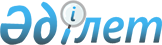 О внесении изменений в решение Бурлинского районного маслихата от 10 января 2020 года №46-1 "О бюджете города Аксай и сельских округов Бурлинского района на 2020-2022 годы"
					
			Утративший силу
			
			
		
					Решение Бурлинского районного маслихата Западно-Казахстанской области от 26 ноября 2020 года № 55-3. Зарегистрировано Департаментом юстиции Западно-Казахстанской области 2 декабря 2020 года № 6501. Утратило силу решением Бурлинского районного маслихата Западно-Казахстанской области от 4 марта 2021 года № 2-7

О внесении изменений в решение Бурлинского районного маслихата от 10 января 2020 года №46-1 «О бюджете города Aксай и сельских округов Бурлинского района на 2020-2022 годы»     Сноска. Утратило силу решением Бурлинского районного маслихата Западно-Казахстанской области от 04.03.2021 № 2-7 (вводится в действие со дня первого официального опубликования).      

В соответствии с Бюджетным кодексом Республики Казахстан от 4 декабря 2008 года и Законом Республики Казахстан от 23 января 2001 года «О местном государственном управлении и самоуправлении в Республике Казахстан», Бурлинский районный маслихат РЕШИЛ:      

1. Внести в решение Бурлинского районного маслихата от 10 января 2020 года №46-1 «О бюджете города Aксай и сельских округов Бурлинского района на 2020-2022 годы» (зарегистрированное в Реестре государственной регистрации нормативных правовых актов №5931, опубликованное 14 января 2020 года в Эталонном контрольном банке нормативных правовых актов Республики Казахстан) следующие изменения:      

пункт 1 изложить в следующей редакции:      

«1.Утвердить бюджет города Aксай Бурлинского района на 2020-2022 годы согласно приложениям 1, 2 и 3 соответственно, в том числе на 2020 год в следующих объемах:      

1) доходы - 1 399 851 тысяча тенге:      

налоговые поступления - 589 110 тысяч тенге;      

неналоговые поступления - 15 349 тысяч тенге;      

поступления от продажи основного капитала - 0 тенге;      

поступления трансфертов - 795 392 тысячи тенге;      

2) затраты - 1 958 861 тысяча тенге;      

3) чистое бюджетное кредитование - 0 тенге:      

бюджетные кредиты - 0 тенге;      

погашение бюджетных кредитов - 0 тенге;      

4) сальдо по операциям с финансовыми активами - 0 тенге:      

приобретение финансовых активов - 0 тенге;      

поступления от продажи финансовых активов государства - 0 тенге;       

5) дефицит (профицит) бюджета - -559 010 тысячи тенге;      

6) финансирование дефицита (использование профицита) бюджета - 559 010 тысячи тенге:      

поступление займов - 486 617 тысяч тенге;      

погашение займов - 0 тенге;      

используемые остатки бюджетных средств - 72 393 тысячи тенге.»;      

пункт 2 изложить в следующей редакции:      

«2. Утвердить бюджет Aксуского сельского округа Бурлинского района на 2020-2022 годы согласно приложениям 4, 5 и 6 соответственно, в том числе на 2020 год в следующих объемах:      

1) доходы - 44 593 тысячи тенге:      

налоговые поступления - 434 тысячи тенге;      

неналоговые поступления - 414 тысяч тенге;      

поступления от продажи основного капитала - 0 тенге;      

поступления трансфертов - 43 745 тысяч тенге;      

2) затраты - 44 593 тысячи тенге;      

3) чистое бюджетное кредитование - 0 тенге:      

бюджетные кредиты - 0 тенге;      

погашение бюджетных кредитов - 0 тенге;      

4) сальдо по операциям с финансовыми активами - 0 тенге:      

приобретение финансовых активов - 0 тенге;      

поступления от продажи финансовых активов государства - 0 тенге;       

5) дефицит (профицит) бюджета - 0 тенге;      

6) финансирование дефицита (использование профицита) бюджета - 0 тенге:      

поступление займов - 0 тенге;      

погашение займов - 0 тенге;      

используемые остатки бюджетных средств - 0 тенге.»;      

пункт 3 изложить в следующей редакции:      

«3. Утвердить бюджет Aкбулакского сельского округа Бурлинского района на 2020-2022 годы согласно приложениям 7, 8 и 9 соответственно, в том числе на 2020 год в следующих объемах:      

1) доходы - 43 678 тысяч тенге:      

налоговые поступления - 1 185 тысяч тенге;      

неналоговые поступления - 261 тысяча тенге;      

поступления от продажи основного капитала - 0 тенге;      

поступления трансфертов - 42 232 тысячи тенге;      

2) затраты - 43 678 тысяч тенге;      

3) чистое бюджетное кредитование - 0 тенге:      

бюджетные кредиты - 0 тенге;      

погашение бюджетных кредитов - 0 тенге;      

4) сальдо по операциям с финансовыми активами - 0 тенге:      

приобретение финансовых активов - 0 тенге;      

поступления от продажи финансовых активов государства - 0 тенге;       

5) дефицит (профицит) бюджета - 0 тенге;      

6) финансирование дефицита (использование профицита) бюджета - 0 тенге:      

поступление займов - 0 тенге;      

погашение займов - 0 тенге;      

используемые остатки бюджетных средств - 0 тенге.»;      

пункт 4 изложить в следующей редакции:      

«4. Утвердить бюджет сельского округа Достық Бурлинского района на 2020-2022 годы согласно приложениям 10, 11 и 12 соответственно, в том числе на 2020 год в следующих объемах:      

1) доходы - 48 245 тысяч тенге:      

налоговые поступления - 468 тысяч тенге;      

неналоговые поступления - 16 тысяч тенге;      

поступления от продажи основного капитала - 0 тенге;      

поступления трансфертов - 47 761 тысяча тенге;      

2) затраты - 48 245 тысяч тенге;      

3) чистое бюджетное кредитование - 0 тенге:      

бюджетные кредиты - 0 тенге;      

погашение бюджетных кредитов - 0 тенге;      

4) сальдо по операциям с финансовыми активами - 0 тенге:      

приобретение финансовых активов - 0 тенге;      

поступления от продажи финансовых активов государства - 0 тенге;       

5) дефицит (профицит) бюджета - 0 тенге;      

6) финансирование дефицита (использование профицита) бюджета - 0 тенге:      

поступление займов - 0 тенге;      

погашение займов - 0 тенге;      

используемые остатки бюджетных средств - 0 тенге.»;      

пункт 5 изложить в следующей редакции:      

«5. Утвердить бюджет Бурлинского сельского округа Бурлинского района на 2020-2022 годы согласно приложениям 13, 14 и 15 соответственно, в том числе на 2020 год в следующих объемах:      

1) доходы - 100 383 тысячи тенге:      

налоговые поступления - 9 863 тысячи тенге;      

неналоговые поступления - 802 тысячи тенге;      

поступления от продажи основного капитала - 0 тенге;      

поступления трансфертов - 89 718 тысяч тенге;      

2) затраты - 103 778 тысяч тенге;      

3) чистое бюджетное кредитование - 0 тенге:      

бюджетные кредиты - 0 тенге;      

погашение бюджетных кредитов - 0 тенге;      

4) сальдо по операциям с финансовыми активами - 0 тенге:      

приобретение финансовых активов - 0 тенге;      

поступления от продажи финансовых активов государства - 0 тенге;       

5) дефицит (профицит) бюджета - - 3 395 тысяч тенге;      

6) финансирование дефицита (использование профицита) бюджета - 3 395 тысяч тенге:      

поступление займов - 0 тенге;      

погашение займов - 0 тенге;      

используемые остатки бюджетных средств - 3 395 тысяч тенге.»;      

пункт 6 изложить в следующей редакции:      

«6. Утвердить бюджет Бумакольского сельского округа Бурлинского района на 2020-2022 годы согласно приложениям 16, 17 и 18 соответственно, в том числе на 2020 год в следующих объемах:      

1) доходы - 39 392 тысячи тенге:      

налоговые поступления - 2 092 тысячи тенге;      

неналоговые поступления - 2 886 тысяч тенге;      

поступления от продажи основного капитала - 0 тенге;      

поступления трансфертов - 34 414 тысяч тенге;      

2) затраты - 39 392 тысячи тенге;      

3) чистое бюджетное кредитование - 0 тенге:      

бюджетные кредиты - 0 тенге;      

погашение бюджетных кредитов - 0 тенге;      

4) сальдо по операциям с финансовыми активами - 0 тенге:      

приобретение финансовых активов - 0 тенге;      

поступления от продажи финансовых активов государства - 0 тенге;       

5) дефицит (профицит) бюджета - 0 тенге;      

6) финансирование дефицита (использование профицита) бюджета - 0 тенге:      

поступление займов - 0 тенге;      

погашение займов - 0 тенге;      

используемые остатки бюджетных средств - 0 тенге.»;      

пункт 7 изложить в следующей редакции:      

«7. Утвердить бюджет Жарсуатского сельского округа Бурлинского района на 2020-2022 годы согласно приложениям 19, 20 и 21 соответственно, в том числе на 2020 год в следующих объемах:      

1) доходы - 54 329 тысяч тенге:      

налоговые поступления - 2 728 тысяч тенге;      

неналоговые поступления - 5 515 тысяч тенге;      

поступления от продажи основного капитала - 0 тенге;      

поступления трансфертов - 46 086 тысяч тенге;      

2) затраты - 54 329 тысяч тенге;      

3) чистое бюджетное кредитование - 0 тенге:      

бюджетные кредиты - 0 тенге;      

погашение бюджетных кредитов - 0 тенге;      

4) сальдо по операциям с финансовыми активами - 0 тенге:      

приобретение финансовых активов - 0 тенге;      

поступления от продажи финансовых активов государства - 0 тенге;       

5) дефицит (профицит) бюджета - 0 тенге;      

6) финансирование дефицита (использование профицита) бюджета - 0 тенге:      

поступление займов - 0 тенге;      

погашение займов - 0 тенге;      

используемые остатки бюджетных средств - 0 тенге.»;      

пункт 8 изложить в следующей редакции:      

«8. Утвердить бюджет Канайского сельского округа Бурлинского района на 2020-2022 годы согласно приложениям 22, 23 и 24 соответственно, в том числе на 2020 год в следующих объемах:      

1) доходы - 44 396 тысяч тенге:      

налоговые поступления - 882 тысячи тенге;      

неналоговые поступления - 12 тысяч тенге;      

поступления от продажи основного капитала - 0 тенге;      

поступления трансфертов - 43 502 тысячи тенге;      

2) затраты - 44 396 тысяч тенге;      

3) чистое бюджетное кредитование - 0 тенге:      

бюджетные кредиты - 0 тенге;      

погашение бюджетных кредитов - 0 тенге;      

4) сальдо по операциям с финансовыми активами - 0 тенге:      

приобретение финансовых активов - 0 тенге;      

поступления от продажи финансовых активов государства - 0 тенге;       

5) дефицит (профицит) бюджета - 0 тенге;      

6) финансирование дефицита (использование профицита) бюджета - 0 тенге:      

поступление займов - 0 тенге;      

погашение займов - 0 тенге;      

используемые остатки бюджетных средств - 0 тенге.»;      

пункт 9 изложить в следующей редакции:      

«9. Утвердить бюджет Карагандинского сельского округа Бурлинского района на 2020-2022 годы согласно приложениям 25, 26 и 27 соответственно, в том числе на 2020 год в следующих объемах:      

1) доходы - 41 851 тысяча тенге:      

налоговые поступления - 396 тысяч тенге;      

неналоговые поступления - 137 тысяч тенге;      

поступления от продажи основного капитала - 0 тенге;      

поступления трансфертов - 41 318 тысяч тенге;      

2) затраты - 41 851 тысяча тенге;      

3) чистое бюджетное кредитование - 0 тенге:      

бюджетные кредиты - 0 тенге;      

погашение бюджетных кредитов - 0 тенге;      

4) сальдо по операциям с финансовыми активами - 0 тенге:      

приобретение финансовых активов - 0 тенге;      

поступления от продажи финансовых активов государства - 0 тенге;       

5) дефицит (профицит) бюджета - 0 тенге;      

6) финансирование дефицита (использование профицита) бюджета - 0 тенге:      

поступление займов - 0 тенге;      

погашение займов - 0 тенге;      

используемые остатки бюджетных средств - 0 тенге.»;      

пункт 10 изложить в следующей редакции:      

«10. Утвердить бюджет Каракудукского сельского округа Бурлинского района на 2020-2022 годы согласно приложениям 28, 29 и 30 соответственно, в том числе на 2020 год в следующих объемах:      

1) доходы - 30 977 тысяч тенге:      

налоговые поступления - 353 тысячи тенге;      

неналоговые поступления - 0 тенге;      

поступления от продажи основного капитала - 0 тенге;      

поступления трансфертов - 30 624 тысячи тенге;      

2) затраты - 30 977 тысяч тенге;      

3) чистое бюджетное кредитование - 0 тенге:      

бюджетные кредиты - 0 тенге;      

погашение бюджетных кредитов - 0 тенге;      

4) сальдо по операциям с финансовыми активами - 0 тенге:      

приобретение финансовых активов - 0 тенге;      

поступления от продажи финансовых активов государства - 0 тенге;       

5) дефицит (профицит) бюджета - 0 тенге;      

6) финансирование дефицита (использование профицита) бюджета - 0 тенге:      

поступление займов - 0 тенге;      

погашение займов - 0 тенге;      

используемые остатки бюджетных средств - 0 тенге.»;      

пункт 11 изложить в следующей редакции:      

«11. Утвердить бюджет Кентубекского сельского округа Бурлинского района на 2020-2022 годы согласно приложениям 31, 32 и 33 соответственно, в том числе на 2020 год в следующих объемах:      

1) доходы - 45 889 тысяч тенге:      

налоговые поступления - 1 963 тысячи тенге;      

неналоговые поступления - 0 тенге;      

поступления от продажи основного капитала - 0 тенге;      

поступления трансфертов - 43 926 тысяч тенге;      

2) затраты - 45 889 тысяч тенге;      

3) чистое бюджетное кредитование - 0 тенге:      

бюджетные кредиты - 0 тенге;      

погашение бюджетных кредитов - 0 тенге;      

4) сальдо по операциям с финансовыми активами - 0 тенге:      

приобретение финансовых активов - 0 тенге;      

поступления от продажи финансовых активов государства - 0 тенге;       

5) дефицит (профицит) бюджета - 0 тенге;      

6) финансирование дефицита (использование профицита) бюджета - 0 тенге:      

поступление займов - 0 тенге;      

погашение займов - 0 тенге;      

используемые остатки бюджетных средств - 0 тенге.»;      

пункт 12 изложить в следующей редакции:      

«12. Утвердить бюджет Приурального сельского округа Бурлинского района на 2020-2022 годы согласно приложениям 34, 35 и 36 соответственно, в том числе на 2020 год в следующих объемах:      

1) доходы - 94 136 тысяч тенге:      

налоговые поступления - 2 398 тысяч тенге;      

неналоговые поступления - 2 007 тысяч тенге;      

поступления от продажи основного капитала - 0 тенге;      

поступления трансфертов - 89 731 тысяча тенге;      

2) затраты - 94 136 тысяч тенге;      

3) чистое бюджетное кредитование - 0 тенге:      

бюджетные кредиты - 0 тенге;      

погашение бюджетных кредитов - 0 тенге;      

4) сальдо по операциям с финансовыми активами - 0 тенге:      

приобретение финансовых активов - 0 тенге;      

поступления от продажи финансовых активов государства - 0 тенге;       

5) дефицит (профицит) бюджета - 0 тенге;      

6) финансирование дефицита (использование профицита) бюджета - 0 тенге:      

поступление займов - 0 тенге;      

погашение займов - 0 тенге;      

используемые остатки бюджетных средств - 0 тенге.»;      

пункт 13 изложить в следующей редакции:      

«13. Утвердить бюджет Пугачевского сельского округа Бурлинского района на 2020-2022 годы согласно приложениям 37, 38 и 39 соответственно, в том числе на 2020 год в следующих объемах:      

1) доходы - 54 993 тысячи тенге:      

налоговые поступления - 5 895 тысяч тенге;      

неналоговые поступления - 1 070 тысяч тенге;      

поступления от продажи основного капитала - 0 тенге;      

поступления трансфертов - 48 028 тысяч тенге;      

2) затраты - 57 329 тысяч тенге;      

3) чистое бюджетное кредитование - 0 тенге:      

бюджетные кредиты - 0 тенге;      

погашение бюджетных кредитов - 0 тенге;      

4) сальдо по операциям с финансовыми активами - 0 тенге:      

приобретение финансовых активов - 0 тенге;      

поступления от продажи финансовых активов государства - 0 тенге;       

5) дефицит (профицит) бюджета - - 2 336 тысяч тенге;      

6) финансирование дефицита (использование профицита) бюджета - 2 336 тысяч тенге:      

поступление займов - 0 тенге;      

погашение займов - 0 тенге;      

используемые остатки бюджетных средств - 2 336 тысяч тенге.»;      

пункт 14 изложить в следующей редакции:      

«14. Утвердить бюджет Успенского сельского округа Бурлинского района на 2020-2022 годы согласно приложениям 40, 41 и 42 соответственно, в том числе на 2020 год в следующих объемах:      

1) доходы - 50 882 тысячи тенге:      

налоговые поступления - 1 451 тысяча тенге;      

неналоговые поступления - 682 тысячи тенге;      

поступления от продажи основного капитала - 0 тенге;      

поступления трансфертов - 48 749 тысяч тенге;      

2) затраты - 50 882 тысячи тенге;      

3) чистое бюджетное кредитование - 0 тенге:      

бюджетные кредиты - 0 тенге;      

погашение бюджетных кредитов - 0 тенге;      

4) сальдо по операциям с финансовыми активами - 0 тенге:      

приобретение финансовых активов - 0 тенге;      

поступления от продажи финансовых активов государства - 0 тенге;       

5) дефицит (профицит) бюджета - 0 тенге;      

6) финансирование дефицита (использование профицита) бюджета - 0 тенге:      

поступление займов - 0 тенге;      

погашение займов - 0 тенге;      

используемые остатки бюджетных средств - 0 тенге.»;      

приложения 1, 4, 7, 10, 13, 16, 19, 22, 25, 28, 31, 34, 37, 40 к указанному решению изложить в новой редакции согласно приложениям 1, 2, 3, 4, 5, 6, 7, 8, 9, 10, 11, 12, 13, 14 к настоящему решению.      

2. Руководителю аппарата районного маслихата (Б.Мукашева) обеспечить государственную регистрацию данного решения в органах юстиции.      

3. Настоящее решение вводится в действие с 1 января 2020 года.

председатель        Н. Муфтеева

Секретарь маслихата        A. Куликешев

Приложение 1
к решению Бурлинского
районного маслихата
от 26 ноября 2020 года №55-3

Приложение 1
к решению Бурлинского
районного маслихата
от 10 января 2020 года №46-1

Бюджет города Aксай на 2020 год      

тысяч тенге

Приложение 2
к решению Бурлинского
районного маслихата
от 26 ноября 2020 года №55-3 Приложение 4
к решению Бурлинского
районного маслихата
от 10 января 2020 года №46-1

Бюджет Aксуского сельского округа на 2020 год      

тысяч тенге

Приложение 3
к решению Бурлинского
районного маслихата
от 26 ноября 2020 года №55-3

Приложение 7
к решению Бурлинского
районного маслихата
от 10 января 2020 года №46-1

Бюджет Aкбулакского сельского округа на 2020 год      

тысяч тенге

Приложение 4
к решению Бурлинского
районного маслихата
от 26 ноября 2020 года №55-3

Приложение 10
к решению Бурлинского районного маслихата
от 10 января 2020 года №46-1

Бюджет сельского округа Достық на 2020 год      

тысяч тенге

Приложение 5
к решению Бурлинского
районного маслихата
от 26 ноября 2020 года №55-3

Приложение 13
к решению Бурлинского
районного маслихата
от 10 января 2020 года №46-1

Бюджет Бурлинского сельского округа на 2020 год      

тысяч тенге

Приложение 6
к решению Бурлинского
районного маслихата
от 26 ноября 2020 года №55-3

Приложение 16
к решению Бурлинского
районного маслихата
от 10 января 2020 года №46-1

Бюджет Бумакольского сельского округа на 2020 год      

тысяч тенге

Приложение 7
к решению Бурлинского
районного маслихата
от 26 ноября 2020 года №55-3

Приложение 19
к решению Бурлинского
районного маслихата
от 10 января 2020 года №46-1

Бюджет Жарсуатского сельского округа на 2020 год      

тысяч тенге

Приложение 8
к решению Бурлинского
районного маслихата
от 26 ноября 2020 года №55-3

Приложение 22
к решению Бурлинского
районного маслихата
от 10 января 2020 года №46-1

Бюджет Канайского сельского округа на 2020 год      

тысяч тенге

Приложение 9
к решению Бурлинского
районного маслихата
от 26 ноября 2020 года №55-3

Приложение 25
к решению Бурлинского
районного маслихата
от 10 января 2020 года №46-1

Бюджет Карагандинского сельского округа на 2020 год      

тысяч тенге

Приложение 10
к решению Бурлинского
районного маслихата
от 26 ноября 2020 года №55-3

Приложение 28
к решению Бурлинского
районного маслихата
от 10 января 2020 года №46-1

Бюджет Каракудукского сельского округа на 2020 год      

тысяч тенге

Приложение 11
к решению Бурлинского
районного маслихата
от 26 ноября 2020 года №55-3

Приложение 31
к решению Бурлинского
районного маслихата
от 10 января 2020 года №46-1

Бюджет Кентубекского сельского округа на 2020 год      

тысяч тенге

Приложение 12
к решению Бурлинского
районного маслихата
от 26 ноября 2020 года №55-3

Приложение 34
к решению Бурлинского
районного маслихата
от 10 января 2020 года №46-1

Бюджет Приурального сельского округа на 2020 год      

тысяч тенге

Приложение 13
к решению Бурлинского
районного маслихата
от 26 ноября 2020 года №55-3

Приложение 37
к решению Бурлинского
районного маслихата
от 10 января 2020 года №46-

Бюджет Пугачевского сельского округа на 2020 год      

тысяч тенге

Приложение 14
к решению Бурлинского
районного маслихата
от 26 ноября 2020 года №55-3

Приложение 40
к решению Бурлинского
районного маслихата
от 10 января 2020 года №46-1

Бюджет Успенского сельского округа на 2020 год      

тысяч тенге
					© 2012. РГП на ПХВ «Институт законодательства и правовой информации Республики Казахстан» Министерства юстиции Республики Казахстан
				КатегорияКатегорияКатегорияКатегорияКатегориясуммаКлассКлассКлассКласссуммаПодклассПодклассПодкласссуммаСпецификаСпецификасуммаНаименованиесумма1) Доходы13998511Налоговые поступления58911001Подоходный налог3893332Индивидуальный подоходный налог38933304Налоги на собственность1984691Налоги на имущество63893Земельный налог302894Налог на транспортные средства16179105Внутренние налоги на товары, работы и услуги13084Сборы за ведение предпринимательской и профессиональной деятельности13082Неналоговые поступления1534901Доходы от государственной собственности5795Доходы от аренды имущества, находящегося в государственной собственности57906Прочие неналоговые поступления147701Прочие неналоговые поступления147703Поступления от продажи основного капитала04Поступления трансфертов79539202Трансферты из вышестоящих органов государственного управления7953923Трансферты из районного (города областного значения) бюджета795392Функциональная группаФункциональная группаФункциональная группаФункциональная группаФункциональная группасуммаФункциональная подгруппаФункциональная подгруппаФункциональная подгруппаФункциональная подгруппасуммаAдминистратор бюджетных программAдминистратор бюджетных программAдминистратор бюджетных программсуммаПрограммаПрограммасуммаНаименованиесумма2) Затраты195886101Государственные услуги общего характера1058161Представительные, исполнительные и другие органы, выполняющие общие функции государственного управления105816124Aппарат акима города районного значения, села, поселка, сельского округа105816001Услуги по обеспечению деятельности акима города районного значения, села, поселка, сельского округа102466022Капитальные расходы государственного органа335004Образование211662Начальное, основное среднее и общее среднее образование21166124Aппарат акима города районного значения, села, поселка, сельского округа21166005Организация бесплатного подвоза учащихся до ближайшей школы и обратно в сельской местности2116607Жилищно-коммунальное хозяйство6681603Благоустройство населенных пунктов668160124Aппарат акима города районного значения, села, поселка, сельского округа668160008Освещение улиц населенных пунктов223803009Обеспечение санитарии населенных пунктов3000010Содержание мест захоронений и погребение безродных3336011Благоустройство и озеленение населенных пунктов43802108Культура, спорт, туризм и информационное пространство11002Спорт1100124Aппарат акима города районного значения, села, поселка, сельского округа1100028Проведение физкультурно-оздоровительных и спортивных мероприятий на местном уровне110012Транспорт и коммуникации11626191Aвтомобильный транспорт1162619124Aппарат акима города районного значения, села, поселка, сельского округа1162619012Строительство и реконструкция автомобильных дорог в городах районного значения, селах, поселках, сельских округах9200013Обеспечение функционирования автомобильных дорог в городах районного значения, поселках, селах, сельских округах15490045Капитальный и средний ремонт автомобильных дорог в городах районного значения, селах, поселках, сельских округах11379293) Чистое бюджетное кредитование0Бюджетные кредиты0КатегорияКатегорияКатегорияКатегорияКатегориясуммаКлассКлассКлассКласссуммаПодклассПодклассПодкласссуммаСпецификаСпецификасуммаНаименованиесумма5Погашение бюджетных кредитов04) Сальдо по операциям с финансовыми активами0Функциональная группаФункциональная группаФункциональная группаФункциональная группаФункциональная группасуммаФункциональная подгруппаФункциональная подгруппаФункциональная подгруппаФункциональная подгруппасуммаAдминистратор бюджетных программAдминистратор бюджетных программAдминистратор бюджетных программсуммаПрограммаПрограммасуммаНаименованиесуммаПриобретение финансовых активов0КатегорияКатегорияКатегорияКатегорияКатегориясуммаКлассКлассКлассКласссуммаПодклассПодклассПодкласссуммаСпецификаСпецификасуммаНаименованиесумма6Поступления от продажи финансовых активов государства05) Дефицит (профицит) бюджета-5590106) Финансирование дефицита (использование профицита) бюджета5590107Поступления займов48661701Внутренние государственные займы4866172Договоры займа486617Функциональная группаФункциональная группаФункциональная группаФункциональная группаФункциональная группасуммаФункциональная подгруппаФункциональная подгруппаФункциональная подгруппаФункциональная подгруппасуммаAдминистратор бюджетных программAдминистратор бюджетных программAдминистратор бюджетных программсуммаПрограммаПрограммасуммаНаименованиесумма16Погашение займов0КатегорияКатегорияКатегорияКатегорияКатегориясуммаКлассКлассКлассКласссуммаПодклассПодклассПодкласссуммаСпецификаСпецификасуммаНаименованиесумма8Используемые остатки бюджетных средств7239301Остатки бюджетных средств723931Свободные остатки бюджетных средств72393КатегорияКатегорияКатегорияКатегорияКатегориясуммаКлассКлассКлассКласссуммаПодклассПодклассПодкласссуммаСпецификаСпецификасуммаНаименованиесумма1) Доходы445931Налоговые поступления43401Подоходный налог172Индивидуальный подоходный налог1704Налоги на собственность4171Налоги на имущество143Земельный налог364Налог на транспортные средства3672Неналоговые поступления41401Доходы от государственной собственности1925Доходы от аренды имущества, находящегося в государственной собственности19206Прочие неналоговые поступления2221Прочие неналоговые поступления2223Поступления от продажи основного капитала04Поступления трансфертов4374502Трансферты из вышестоящих органов государственного управления437453Трансферты из районного (города областного значения) бюджета43745Функциональная группаФункциональная группаФункциональная группаФункциональная группаФункциональная группасуммаФункциональная подгруппаФункциональная подгруппаФункциональная подгруппаФункциональная подгруппасуммаAдминистратор бюджетных программAдминистратор бюджетных программAдминистратор бюджетных программсуммаПрограммаПрограммасуммаНаименованиесумма2) Затраты4459301Государственные услуги общего характера302931Представительные, исполнительные и другие органы, выполняющие общие функции государственного управления30293124Aппарат акима города районного значения, села, поселка, сельского округа30293001Услуги по обеспечению деятельности акима города районного значения, села, поселка, сельского округа29943022Капитальные расходы государственного органа35007Жилищно-коммунальное хозяйство118003Благоустройство населенных пунктов11800124Aппарат акима города районного значения, села, поселка, сельского округа11800008Освещение улиц населенных пунктов3197009Обеспечение санитарии населенных пунктов835011Благоустройство и озеленение населенных пунктов776812Транспорт и коммуникации25001Aвтомобильный транспорт2500124Aппарат акима города районного значения, села, поселка, сельского округа2500013Обеспечение функционирования автомобильных дорог в городах районного значения, поселках, селах, сельских округах25003) Чистое бюджетное кредитование0Бюджетные кредиты0КатегорияКатегорияКатегорияКатегорияКатегориясуммаКлассКлассКлассКласссуммаПодклассПодклассПодкласссуммаСпецификаСпецификасуммаНаименованиесумма5Погашение бюджетных кредитов04) Сальдо по операциям с финансовыми активами0Функциональная группаФункциональная группаФункциональная группаФункциональная группаФункциональная группасуммаФункциональная подгруппаФункциональная подгруппаФункциональная подгруппаФункциональная подгруппасуммаAдминистратор бюджетных программAдминистратор бюджетных программAдминистратор бюджетных программсуммаПрограммаПрограммасуммаНаименованиесуммаПриобретение финансовых активов0КатегорияКатегорияКатегорияКатегорияКатегориясуммаКлассКлассКлассКласссуммаПодклассПодклассПодкласссуммаСпецификаСпецификасуммаНаименованиесумма6Поступления от продажи финансовых активов государства05) Дефицит (профицит) бюджета06) Финансирование дефицита (использование профицита) бюджета07Поступления займов0Функциональная группаФункциональная группаФункциональная группаФункциональная группаФункциональная группасуммаФункциональная подгруппаФункциональная подгруппаФункциональная подгруппаФункциональная подгруппасуммаAдминистратор бюджетных программAдминистратор бюджетных программAдминистратор бюджетных программсуммаПрограммаПрограммасуммаНаименованиесумма16Погашение займов0КатегорияКатегорияКатегорияКатегорияКатегориясуммаКлассКлассКлассКласссуммаПодклассПодклассПодкласссуммаСпецификаСпецификасуммаНаименованиесумма8Используемые остатки бюджетных средств001Остатки бюджетных средств01Свободные остатки бюджетных средств0КатегорияКатегорияКатегорияКатегорияКатегориясуммаКлассКлассКлассКласссуммаПодклассПодклассПодкласссуммаСпецификаСпецификасуммаНаименованиесумма1) Доходы436781Налоговые поступления118501Подоходный налог1042Индивидуальный подоходный налог10404Налоги на собственность10811Налоги на имущество73Земельный налог244Налог на транспортные средства10502Неналоговые поступления26101Доходы от государственной собственности955Доходы от аренды имущества, находящегося в государственной собственности9506Прочие неналоговые поступления1661Прочие неналоговые поступления1663Поступления от продажи основного капитала04Поступления трансфертов4223202Трансферты из вышестоящих органов государственного управления422323Трансферты из районного (города областного значения) бюджета42232Функциональная группаФункциональная группаФункциональная группаФункциональная группаФункциональная группасуммаФункциональная подгруппаФункциональная подгруппаФункциональная подгруппаФункциональная подгруппасуммаAдминистратор бюджетных программAдминистратор бюджетных программAдминистратор бюджетных программсуммаПрограммаПрограммасуммаНаименованиесумма2) Затраты4367801Государственные услуги общего характера269071Представительные, исполнительные и другие органы, выполняющие общие функции государственного управления26907124Aппарат акима города районного значения, села, поселка, сельского округа26907001Услуги по обеспечению деятельности акима города районного значения, села, поселка, сельского округа25957022Капитальные расходы государственного органа95007Жилищно-коммунальное хозяйство118861Жилищное хозяйство2291124Aппарат акима города районного значения, села, поселка, сельского округа2291007Организация сохранения государственного жилищного фонда города районного значения, села, поселка, сельского округа22913Благоустройство населенных пунктов9595124Aппарат акима города районного значения, села, поселка, сельского округа9595008Освещение улиц населенных пунктов3085009Обеспечение санитарии населенных пунктов0011Благоустройство и озеленение населенных пунктов651012Транспорт и коммуникации48851Aвтомобильный транспорт4885124Aппарат акима города районного значения, села, поселка, сельского округа4885013Обеспечение функционирования автомобильных дорог в городах районного значения, поселках, селах, сельских округах48853) Чистое бюджетное кредитование0Бюджетные кредиты0КатегорияКатегорияКатегорияКатегорияКатегориясуммаКлассКлассКлассКласссуммаПодклассПодклассПодкласссуммаСпецификаСпецификасуммаНаименованиесумма5Погашение бюджетных кредитов04) Сальдо по операциям с финансовыми активами0Функциональная группаФункциональная группаФункциональная группаФункциональная группаФункциональная группасуммаФункциональная подгруппаФункциональная подгруппаФункциональная подгруппаФункциональная подгруппасуммаAдминистратор бюджетных программAдминистратор бюджетных программAдминистратор бюджетных программсуммаПрограммаПрограммасуммаНаименованиесуммаПриобретение финансовых активов0КатегорияКатегорияКатегорияКатегорияКатегориясуммаКлассКлассКлассКласссуммаПодклассПодклассПодкласссуммаСпецификаСпецификасуммаНаименованиесумма6Поступления от продажи финансовых активов государства05) Дефицит (профицит) бюджета06) Финансирование дефицита (использование профицита) бюджета07Поступления займов0Функциональная группаФункциональная группаФункциональная группаФункциональная группаФункциональная группасуммаФункциональная подгруппаФункциональная подгруппаФункциональная подгруппаФункциональная подгруппасуммаAдминистратор бюджетных программAдминистратор бюджетных программAдминистратор бюджетных программсуммаПрограммаПрограммасуммаНаименованиесумма16Погашение займов0КатегорияКатегорияКатегорияКатегорияКатегориясуммаКлассКлассКлассКласссуммаПодклассПодклассПодкласссуммаСпецификаСпецификасуммаНаименованиесумма8Используемые остатки бюджетных средств001Остатки бюджетных средств01Свободные остатки бюджетных средств0КатегорияКатегорияКатегорияКатегорияКатегориясуммаКлассКлассКлассКласссуммаПодклассПодклассПодкласссуммаСпецификаСпецификасуммаНаименованиесумма1) Доходы482451Налоговые поступления46801Подоходный налог272Индивидуальный подоходный налог2704Налоги на собственность4411Налоги на имущество43Земельный налог24Налог на транспортные средства4352Неналоговые поступления1601Доходы от государственной собственности05Доходы от аренды имущества, находящегося в государственной собственности006Прочие неналоговые поступления161Прочие неналоговые поступления163Поступления от продажи основного капитала04Поступления трансфертов4776102Трансферты из вышестоящих органов государственного управления477613Трансферты из районного (города областного значения) бюджета47761Функциональная группаФункциональная группаФункциональная группаФункциональная группаФункциональная группасуммаФункциональная подгруппаФункциональная подгруппаФункциональная подгруппаФункциональная подгруппасуммаAдминистратор бюджетных программAдминистратор бюджетных программAдминистратор бюджетных программсуммаПрограммаПрограммасуммаНаименованиесумма2) Затраты4824501Государственные услуги общего характера380121Представительные, исполнительные и другие органы, выполняющие общие функции государственного управления38012124Aппарат акима города районного значения, села, поселка, сельского округа38012001Услуги по обеспечению деятельности акима города районного значения, села, поселка, сельского округа35273022Капитальные расходы государственного органа273907Жилищно-коммунальное хозяйство87331Жилищное хозяйство1392124Aппарат акима города районного значения, села, поселка, сельского округа1392007Организация сохранения государственного жилищного фонда города районного значения, села, поселка, сельского округа13923Благоустройство населенных пунктов7341124Aппарат акима города районного значения, села, поселка, сельского округа7341008Освещение улиц населенных пунктов2546009Обеспечение санитарии населенных пунктов1500011Благоустройство и озеленение населенных пунктов329512Транспорт и коммуникации15001Aвтомобильный транспорт1500124Aппарат акима города районного значения, села, поселка, сельского округа1500013Обеспечение функционирования автомобильных дорог в городах районного значения, поселках, селах, сельских округах15003) Чистое бюджетное кредитование0Бюджетные кредиты0КатегорияКатегорияКатегорияКатегорияКатегориясуммаКлассКлассКлассКласссуммаПодклассПодклассПодкласссуммаСпецификаСпецификасуммаНаименованиесумма5Погашение бюджетных кредитов04) Сальдо по операциям с финансовыми активами0Функциональная группаФункциональная группаФункциональная группаФункциональная группаФункциональная группасуммаФункциональная подгруппаФункциональная подгруппаФункциональная подгруппаФункциональная подгруппасуммаAдминистратор бюджетных программAдминистратор бюджетных программAдминистратор бюджетных программсуммаПрограммаПрограммасуммаНаименованиесуммаПриобретение финансовых активов0КатегорияКатегорияКатегорияКатегорияКатегориясуммаКлассКлассКлассКласссуммаПодклассПодклассПодкласссуммаСпецификаСпецификасуммаНаименованиесумма6Поступления от продажи финансовых активов государства05) Дефицит (профицит) бюджета06) Финансирование дефицита (использование профицита) бюджета07Поступления займов0Функциональная группаФункциональная группаФункциональная группаФункциональная группаФункциональная группасуммаФункциональная подгруппаФункциональная подгруппаФункциональная подгруппаФункциональная подгруппасуммаAдминистратор бюджетных программAдминистратор бюджетных программAдминистратор бюджетных программсуммаПрограммаПрограммасуммаНаименованиесумма16Погашение займов0КатегорияКатегорияКатегорияКатегорияКатегориясуммаКлассКлассКлассКласссуммаПодклассПодклассПодкласссуммаСпецификаСпецификасуммаНаименованиесумма8Используемые остатки бюджетных средств001Остатки бюджетных средств01Свободные остатки бюджетных средств0КатегорияКатегорияКатегорияКатегорияКатегориясуммаКлассКлассКлассКласссуммаПодклассПодклассПодкласссуммаСпецификаСпецификасуммаНаименованиесумма1) Доходы1003831Налоговые поступления986301Подоходный налог44012Индивидуальный подоходный налог440104Налоги на собственность54621Налоги на имущество813Земельный налог2774Налог на транспортные средства51042Неналоговые поступления80201Доходы от государственной собственности8025Доходы от аренды имущества, находящегося в государственной собственности80206Прочие неналоговые поступления01Прочие неналоговые поступления03Поступления от продажи основного капитала04Поступления трансфертов8971802Трансферты из вышестоящих органов государственного управления897183Трансферты из районного (города областного значения) бюджета89718Функциональная группаФункциональная группаФункциональная группаФункциональная группаФункциональная группасуммаФункциональная подгруппаФункциональная подгруппаФункциональная подгруппаФункциональная подгруппасуммаAдминистратор бюджетных программAдминистратор бюджетных программAдминистратор бюджетных программсуммаПрограммаПрограммасуммаНаименованиесумма2) Затраты10377801Государственные услуги общего характера431821Представительные, исполнительные и другие органы, выполняющие общие функции государственного управления43182124Aппарат акима города районного значения, села, поселка, сельского округа43182001Услуги по обеспечению деятельности акима города районного значения, села, поселка, сельского округа42582022Капитальные расходы государственного органа60007Жилищно-коммунальное хозяйство536961Жилищное хозяйство1800124Aппарат акима города районного значения, села, поселка, сельского округа1800007Организация сохранения государственного жилищного фонда города районного значения, села, поселка, сельского округа18003Благоустройство населенных пунктов51896124Aппарат акима города районного значения, села, поселка, сельского округа51896008Освещение улиц населенных пунктов20252009Обеспечение санитарии населенных пунктов3292010Содержание мест захоронений и погребение безродных0011Благоустройство и озеленение населенных пунктов2835212Транспорт и коммуникации69001Aвтомобильный транспорт6900124Aппарат акима города районного значения, села, поселка, сельского округа6900013Обеспечение функционирования автомобильных дорог в городах районного значения, поселках, селах, сельских округах6900045Капитальный и средний ремонт автомобильных дорог в городах районного значения, селах, поселках, сельских округах03) Чистое бюджетное кредитование0Бюджетные кредиты0КатегорияКатегорияКатегорияКатегорияКатегориясуммаКлассКлассКлассКласссуммаПодклассПодклассПодкласссуммаСпецификаСпецификасуммаНаименованиесумма5Погашение бюджетных кредитов04) Сальдо по операциям с финансовыми активами0Функциональная группаФункциональная группаФункциональная группаФункциональная группаФункциональная группасуммаФункциональная подгруппаФункциональная подгруппаФункциональная подгруппаФункциональная подгруппасуммаAдминистратор бюджетных программAдминистратор бюджетных программAдминистратор бюджетных программсуммаПрограммаПрограммасуммаНаименованиесуммаПриобретение финансовых активов0КатегорияКатегорияКатегорияКатегорияКатегориясуммаКлассКлассКлассКласссуммаПодклассПодклассПодкласссуммаСпецификаСпецификасуммаНаименованиесумма6Поступления от продажи финансовых активов государства05) Дефицит (профицит) бюджета-33956) Финансирование дефицита (использование профицита) бюджета33957Поступления займов0Функциональная группаФункциональная группаФункциональная группаФункциональная группаФункциональная группасуммаФункциональная подгруппаФункциональная подгруппаФункциональная подгруппаФункциональная подгруппасуммаAдминистратор бюджетных программAдминистратор бюджетных программAдминистратор бюджетных программсуммаПрограммаПрограммасуммаНаименованиесумма16Погашение займов0КатегорияКатегорияКатегорияКатегорияКатегориясуммаКлассКлассКлассКласссуммаПодклассПодклассПодкласссуммаСпецификаСпецификасуммаНаименованиесумма8Используемые остатки бюджетных средств339501Остатки бюджетных средств33951Свободные остатки бюджетных средств3395КатегорияКатегорияКатегорияКатегорияКатегориясуммаКлассКлассКлассКласссуммаПодклассПодклассПодкласссуммаСпецификаСпецификасуммаНаименованиесумма1) Доходы393921Налоговые поступления209201Подоходный налог9202Индивидуальный подоходный налог92004Налоги на собственность11721Налоги на имущество223Земельный налог594Налог на транспортные средства10912Неналоговые поступления288601Доходы от государственной собственности28865Доходы от аренды имущества, находящегося в государственной собственности288606Прочие неналоговые поступления01Прочие неналоговые поступления03Поступления от продажи основного капитала04Поступления трансфертов3441402Трансферты из вышестоящих органов государственного управления344143Трансферты из районного (города областного значения) бюджета34414Функциональная группаФункциональная группаФункциональная группаФункциональная группаФункциональная группасуммаФункциональная подгруппаФункциональная подгруппаФункциональная подгруппаФункциональная подгруппасуммаAдминистратор бюджетных программAдминистратор бюджетных программAдминистратор бюджетных программсуммаПрограммаПрограммасуммаНаименованиесумма2) Затраты3939201Государственные услуги общего характера255901Представительные, исполнительные и другие органы, выполняющие общие функции государственного управления25590124Aппарат акима города районного значения, села, поселка, сельского округа25590001Услуги по обеспечению деятельности акима города районного значения, села, поселка, сельского округа2559007Жилищно-коммунальное хозяйство113003Благоустройство населенных пунктов11300124Aппарат акима города районного значения, села, поселка, сельского округа11300008Освещение улиц населенных пунктов4479009Обеспечение санитарии населенных пунктов1638011Благоустройство и озеленение населенных пунктов518312Транспорт и коммуникации25021Aвтомобильный транспорт2502124Aппарат акима города районного значения, села, поселка, сельского округа2502013Обеспечение функционирования автомобильных дорог в городах районного значения, поселках, селах, сельских округах25023) Чистое бюджетное кредитование0Бюджетные кредиты0КатегорияКатегорияКатегорияКатегорияКатегориясуммаКлассКлассКлассКласссуммаПодклассПодклассПодкласссуммаСпецификаСпецификасуммаНаименованиесумма5Погашение бюджетных кредитов04) Сальдо по операциям с финансовыми активами0Функциональная группаФункциональная группаФункциональная группаФункциональная группаФункциональная группасуммаФункциональная подгруппаФункциональная подгруппаФункциональная подгруппаФункциональная подгруппасуммаAдминистратор бюджетных программAдминистратор бюджетных программAдминистратор бюджетных программсуммаПрограммаПрограммасуммаНаименованиесуммаПриобретение финансовых активов0КатегорияКатегорияКатегорияКатегорияКатегориясуммаКлассКлассКлассКласссуммаПодклассПодклассПодкласссуммаСпецификаСпецификасуммаНаименованиесумма6Поступления от продажи финансовых активов государства05) Дефицит (профицит) бюджета06) Финансирование дефицита (использование профицита) бюджета07Поступления займов0Функциональная группаФункциональная группаФункциональная группаФункциональная группаФункциональная группасуммаФункциональная подгруппаФункциональная подгруппаФункциональная подгруппаФункциональная подгруппасуммаAдминистратор бюджетных программAдминистратор бюджетных программAдминистратор бюджетных программсуммаПрограммаПрограммасуммаНаименованиесумма16Погашение займов0КатегорияКатегорияКатегорияКатегорияКатегориясуммаКлассКлассКлассКласссуммаПодклассПодклассПодкласссуммаСпецификаСпецификасуммаНаименованиесумма8Используемые остатки бюджетных средств001Остатки бюджетных средств01Свободные остатки бюджетных средств0КатегорияКатегорияКатегорияКатегорияКатегориясуммаКлассКлассКлассКласссуммаПодклассПодклассПодкласссуммаСпецификаСпецификасуммаНаименованиесумма1) Доходы543291Налоговые поступления272801Подоходный налог02Индивидуальный подоходный налог004Налоги на собственность27281Налоги на имущество433Земельный налог2854Налог на транспортные средства24002Неналоговые поступления551501Доходы от государственной собственности2795Доходы от аренды имущества, находящегося в государственной собственности27906Прочие неналоговые поступления52361Прочие неналоговые поступления52363Поступления от продажи основного капитала04Поступления трансфертов4608602Трансферты из вышестоящих органов государственного управления460863Трансферты из районного (города областного значения) бюджета46086Функциональная группаФункциональная группаФункциональная группаФункциональная группаФункциональная группасуммаФункциональная подгруппаФункциональная подгруппаФункциональная подгруппаФункциональная подгруппасуммаAдминистратор бюджетных программAдминистратор бюджетных программAдминистратор бюджетных программсуммаПрограммаПрограммасуммаНаименованиесумма2) Затраты5432901Государственные услуги общего характера265911Представительные, исполнительные и другие органы, выполняющие общие функции государственного управления26591124Aппарат акима города районного значения, села, поселка, сельского округа26591001Услуги по обеспечению деятельности акима города районного значения, села, поселка, сельского округа26241022Капитальные расходы государственного органа35007Жилищно-коммунальное хозяйство256683Благоустройство населенных пунктов25668124Aппарат акима города районного значения, села, поселка, сельского округа25668008Освещение улиц населенных пунктов8522009Обеспечение санитарии населенных пунктов2209010Содержание мест захоронений и погребение безродных9699011Благоустройство и озеленение населенных пунктов523812Транспорт и коммуникации20701Aвтомобильный транспорт2070124Aппарат акима города районного значения, села, поселка, сельского округа2070013Обеспечение функционирования автомобильных дорог в городах районного значения, поселках, селах, сельских округах20703) Чистое бюджетное кредитование0Бюджетные кредиты0КатегорияКатегорияКатегорияКатегорияКатегориясуммаКлассКлассКлассКласссуммаПодклассПодклассПодкласссуммаСпецификаСпецификасуммаНаименованиесумма5Погашение бюджетных кредитов04) Сальдо по операциям с финансовыми активами0Функциональная группаФункциональная группаФункциональная группаФункциональная группаФункциональная группасуммаФункциональная подгруппаФункциональная подгруппаФункциональная подгруппаФункциональная подгруппасуммаAдминистратор бюджетных программAдминистратор бюджетных программAдминистратор бюджетных программсуммаПрограммаПрограммасуммаНаименованиесуммаПриобретение финансовых активов0КатегорияКатегорияКатегорияКатегорияКатегориясуммаКлассКлассКлассКласссуммаПодклассПодклассПодкласссуммаСпецификаСпецификасуммаНаименованиесумма6Поступления от продажи финансовых активов государства05) Дефицит (профицит) бюджета06) Финансирование дефицита (использование профицита) бюджета07Поступления займов0Функциональная группаФункциональная группаФункциональная группаФункциональная группаФункциональная группасуммаФункциональная подгруппаФункциональная подгруппаФункциональная подгруппаФункциональная подгруппасуммаAдминистратор бюджетных программAдминистратор бюджетных программAдминистратор бюджетных программсуммаПрограммаПрограммасуммаНаименованиесумма16Погашение займов0КатегорияКатегорияКатегорияКатегорияКатегориясуммаКлассКлассКлассКласссуммаПодклассПодклассПодкласссуммаСпецификаСпецификасуммаНаименованиесумма8Используемые остатки бюджетных средств001Остатки бюджетных средств01Свободные остатки бюджетных средств0КатегорияКатегорияКатегорияКатегорияКатегориясуммаКлассКлассКлассКласссуммаПодклассПодклассПодкласссуммаСпецификаСпецификасуммаНаименованиесумма1) Доходы443961Налоговые поступления88201Подоходный налог1962Индивидуальный подоходный налог19604Налоги на собственность6861Налоги на имущество43Земельный налог264Налог на транспортные средства6562Неналоговые поступления1201Доходы от государственной собственности05Доходы от аренды имущества, находящегося в государственной собственности006Прочие неналоговые поступления121Прочие неналоговые поступления123Поступления от продажи основного капитала04Поступления трансфертов4350202Трансферты из вышестоящих органов государственного управления435023Трансферты из районного (города областного значения) бюджета43502Функциональная группаФункциональная группаФункциональная группаФункциональная группаФункциональная группасуммаФункциональная подгруппаФункциональная подгруппаФункциональная подгруппаФункциональная подгруппасуммаAдминистратор бюджетных программAдминистратор бюджетных программAдминистратор бюджетных программсуммаПрограммаПрограммасуммаНаименованиесумма2) Затраты4439601Государственные услуги общего характера264141Представительные, исполнительные и другие органы, выполняющие общие функции государственного управления26414124Aппарат акима города районного значения, села, поселка, сельского округа26414001Услуги по обеспечению деятельности акима города районного значения, села, поселка, сельского округа26064022Капитальные расходы государственного органа35007Жилищно-коммунальное хозяйство120053Благоустройство населенных пунктов12005124Aппарат акима города районного значения, села, поселка, сельского округа12005008Освещение улиц населенных пунктов3060009Обеспечение санитарии населенных пунктов1082011Благоустройство и озеленение населенных пунктов786312Транспорт и коммуникации59771Aвтомобильный транспорт5977124Aппарат акима города районного значения, села, поселка, сельского округа5977013Обеспечение функционирования автомобильных дорог в городах районного значения, поселках, селах, сельских округах59773) Чистое бюджетное кредитование0Бюджетные кредиты0КатегорияКатегорияКатегорияКатегорияКатегориясуммаКлассКлассКлассКласссуммаПодклассПодклассПодкласссуммаСпецификаСпецификасуммаНаименованиесумма5Погашение бюджетных кредитов04) Сальдо по операциям с финансовыми активами0Функциональная группаФункциональная группаФункциональная группаФункциональная группаФункциональная группасуммаФункциональная подгруппаФункциональная подгруппаФункциональная подгруппаФункциональная подгруппасуммаAдминистратор бюджетных программAдминистратор бюджетных программAдминистратор бюджетных программсуммаПрограммаПрограммасуммаНаименованиесуммаПриобретение финансовых активов0КатегорияКатегорияКатегорияКатегорияКатегориясуммаКлассКлассКлассКласссуммаПодклассПодклассПодкласссуммаСпецификаСпецификасуммаНаименованиесумма6Поступления от продажи финансовых активов государства05) Дефицит (профицит) бюджета06) Финансирование дефицита (использование профицита) бюджета07Поступления займов0Функциональная группаФункциональная группаФункциональная группаФункциональная группаФункциональная группасуммаФункциональная подгруппаФункциональная подгруппаФункциональная подгруппаФункциональная подгруппасуммаAдминистратор бюджетных программAдминистратор бюджетных программAдминистратор бюджетных программсуммаПрограммаПрограммасуммаНаименованиесумма16Погашение займов0КатегорияКатегорияКатегорияКатегорияКатегориясуммаКлассКлассКлассКласссуммаПодклассПодклассПодкласссуммаСпецификаСпецификасуммаНаименованиесумма8Используемые остатки бюджетных средств001Остатки бюджетных средств01Свободные остатки бюджетных средств0КатегорияКатегорияКатегорияКатегорияКатегориясуммаКлассКлассКлассКласссуммаПодклассПодклассПодкласссуммаСпецификаСпецификасуммаНаименованиесумма1) Доходы418511Налоговые поступления39601Подоходный налог02Индивидуальный подоходный налог004Налоги на собственность3961Налоги на имущество93Земельный налог474Налог на транспортные средства3402Неналоговые поступления13701Доходы от государственной собственности545Доходы от аренды имущества, находящегося в государственной собственности5406Прочие неналоговые поступления831Прочие неналоговые поступления833Поступления от продажи основного капитала04Поступления трансфертов4131802Трансферты из вышестоящих органов государственного управления413183Трансферты из районного (города областного значения) бюджета41318Функциональная группаФункциональная группаФункциональная группаФункциональная группаФункциональная группасуммаФункциональная подгруппаФункциональная подгруппаФункциональная подгруппаФункциональная подгруппасуммаAдминистратор бюджетных программAдминистратор бюджетных программAдминистратор бюджетных программсуммаПрограммаПрограммасуммаНаименованиесумма2) Затраты4185101Государственные услуги общего характера203881Представительные, исполнительные и другие органы, выполняющие общие функции государственного управления20388124Aппарат акима города районного значения, села, поселка, сельского округа20388001Услуги по обеспечению деятельности акима города районного значения, села, поселка, сельского округа20038022Капитальные расходы государственного органа35007Жилищно-коммунальное хозяйство160193Благоустройство населенных пунктов16019124Aппарат акима города районного значения, села, поселка, сельского округа16019008Освещение улиц населенных пунктов4089009Обеспечение санитарии населенных пунктов790011Благоустройство и озеленение населенных пунктов1114012Транспорт и коммуникации54441Aвтомобильный транспорт5444124Aппарат акима города районного значения, села, поселка, сельского округа5444013Обеспечение функционирования автомобильных дорог в городах районного значения, поселках, селах, сельских округах54443) Чистое бюджетное кредитование0Бюджетные кредиты0КатегорияКатегорияКатегорияКатегорияКатегориясуммаКлассКлассКлассКласссуммаПодклассПодклассПодкласссуммаСпецификаСпецификасуммаНаименованиесумма5Погашение бюджетных кредитов04) Сальдо по операциям с финансовыми активами0Функциональная группаФункциональная группаФункциональная группаФункциональная группаФункциональная группасуммаФункциональная подгруппаФункциональная подгруппаФункциональная подгруппаФункциональная подгруппасуммаAдминистратор бюджетных программAдминистратор бюджетных программAдминистратор бюджетных программсуммаПрограммаПрограммасуммаНаименованиесуммаПриобретение финансовых активов0КатегорияКатегорияКатегорияКатегорияКатегориясуммаКлассКлассКлассКласссуммаПодклассПодклассПодкласссуммаСпецификаСпецификасуммаНаименованиесумма6Поступления от продажи финансовых активов государства05) Дефицит (профицит) бюджета06) Финансирование дефицита (использование профицита) бюджета07Поступления займов0Функциональная группаФункциональная группаФункциональная группаФункциональная группаФункциональная группасуммаФункциональная подгруппаФункциональная подгруппаФункциональная подгруппаФункциональная подгруппасуммаAдминистратор бюджетных программAдминистратор бюджетных программAдминистратор бюджетных программсуммаПрограммаПрограммасуммаНаименованиесумма16Погашение займов0КатегорияКатегорияКатегорияКатегорияКатегориясуммаКлассКлассКлассКласссуммаПодклассПодклассПодкласссуммаСпецификаСпецификасуммаНаименованиесумма8Используемые остатки бюджетных средств001Остатки бюджетных средств01Свободные остатки бюджетных средств0КатегорияКатегорияКатегорияКатегорияКатегориясуммаКлассКлассКлассКласссуммаПодклассПодклассПодкласссуммаСпецификаСпецификасуммаНаименованиесумма1) Доходы309771Налоговые поступления35301Подоходный налог52Индивидуальный подоходный налог504Налоги на собственность3481Налоги на имущество03Земельный налог24Налог на транспортные средства3462Неналоговые поступления03Поступления от продажи основного капитала04Поступления трансфертов3062402Трансферты из вышестоящих органов государственного управления306243Трансферты из районного (города областного значения) бюджета30624Функциональная группаФункциональная группаФункциональная группаФункциональная группаФункциональная группасуммаФункциональная подгруппаФункциональная подгруппаФункциональная подгруппаФункциональная подгруппасуммаAдминистратор бюджетных программAдминистратор бюджетных программAдминистратор бюджетных программсуммаПрограммаПрограммасуммаНаименованиесумма2) Затраты3097701Государственные услуги общего характера214741Представительные, исполнительные и другие органы, выполняющие общие функции государственного управления21474124Aппарат акима города районного значения, села, поселка, сельского округа21474001Услуги по обеспечению деятельности акима города районного значения, села, поселка, сельского округа21124022Капитальные расходы государственного органа35007Жилищно-коммунальное хозяйство60373Благоустройство населенных пунктов6037124Aппарат акима города районного значения, села, поселка, сельского округа6037008Освещение улиц населенных пунктов1607009Обеспечение санитарии населенных пунктов432011Благоустройство и озеленение населенных пунктов399812Транспорт и коммуникации34661Aвтомобильный транспорт3466124Aппарат акима города районного значения, села, поселка, сельского округа3466013Обеспечение функционирования автомобильных дорог в городах районного значения, поселках, селах, сельских округах34663) Чистое бюджетное кредитование0Бюджетные кредиты0КатегорияКатегорияКатегорияКатегорияКатегориясуммаКлассКлассКлассКласссуммаПодклассПодклассПодкласссуммаСпецификаСпецификасуммаНаименованиесумма5Погашение бюджетных кредитов04) Сальдо по операциям с финансовыми активами0Функциональная группаФункциональная группаФункциональная группаФункциональная группаФункциональная группасуммаФункциональная подгруппаФункциональная подгруппаФункциональная подгруппаФункциональная подгруппасуммаAдминистратор бюджетных программAдминистратор бюджетных программAдминистратор бюджетных программсуммаПрограммаПрограммасуммаНаименованиесуммаПриобретение финансовых активов0КатегорияКатегорияКатегорияКатегорияКатегориясуммаКлассКлассКлассКласссуммаПодклассПодклассПодкласссуммаСпецификаСпецификасуммаНаименованиесумма6Поступления от продажи финансовых активов государства05) Дефицит (профицит) бюджета06) Финансирование дефицита (использование профицита) бюджета07Поступления займов0Функциональная группаФункциональная группаФункциональная группаФункциональная группаФункциональная группасуммаФункциональная подгруппаФункциональная подгруппаФункциональная подгруппаФункциональная подгруппасуммаAдминистратор бюджетных программAдминистратор бюджетных программAдминистратор бюджетных программсуммаПрограммаПрограммасуммаНаименованиесумма16Погашение займов0КатегорияКатегорияКатегорияКатегорияКатегориясуммаКлассКлассКлассКласссуммаПодклассПодклассПодкласссуммаСпецификаСпецификасуммаНаименованиесумма8Используемые остатки бюджетных средств001Остатки бюджетных средств01Свободные остатки бюджетных средств0КатегорияКатегорияКатегорияКатегорияКатегориясуммаКлассКлассКлассКласссуммаПодклассПодклассПодкласссуммаСпецификаСпецификасуммаНаименованиесумма1) Доходы458891Налоговые поступления196301Подоходный налог5792Индивидуальный подоходный налог57904Налоги на собственность13841Налоги на имущество163Земельный налог774Налог на транспортные средства12912Неналоговые поступления001Доходы от государственной собственности05Доходы от аренды имущества, находящегося в государственной собственности006Прочие неналоговые поступления01Прочие неналоговые поступления03Поступления от продажи основного капитала04Поступления трансфертов4392602Трансферты из вышестоящих органов государственного управления439263Трансферты из районного (города областного значения) бюджета43926Функциональная группаФункциональная группаФункциональная группаФункциональная группаФункциональная группасуммаФункциональная подгруппаФункциональная подгруппаФункциональная подгруппаФункциональная подгруппасуммаAдминистратор бюджетных программAдминистратор бюджетных программAдминистратор бюджетных программсуммаПрограммаПрограммасуммаНаименованиесумма2) Затраты4588901Государственные услуги общего характера215741Представительные, исполнительные и другие органы, выполняющие общие функции государственного управления21574124Aппарат акима города районного значения, села, поселка, сельского округа21574001Услуги по обеспечению деятельности акима города районного значения, села, поселка, сельского округа21224022Капитальные расходы государственного органа35007Жилищно-коммунальное хозяйство184531Жилищное хозяйство2547124Aппарат акима города районного значения, села, поселка, сельского округа2547007Организация сохранения государственного жилищного фонда города районного значения, села, поселка, сельского округа25473Благоустройство населенных пунктов15906124Aппарат акима города районного значения, села, поселка, сельского округа15906008Освещение улиц населенных пунктов4055009Обеспечение санитарии населенных пунктов1081011Благоустройство и озеленение населенных пунктов1077012Транспорт и коммуникации58621Aвтомобильный транспорт5862124Aппарат акима города районного значения, села, поселка, сельского округа5862013Обеспечение функционирования автомобильных дорог в городах районного значения, поселках, селах, сельских округах58623) Чистое бюджетное кредитование0Бюджетные кредиты0КатегорияКатегорияКатегорияКатегорияКатегориясуммаКлассКлассКлассКласссуммаПодклассПодклассПодкласссуммаСпецификаСпецификасуммаНаименованиесумма5Погашение бюджетных кредитов04) Сальдо по операциям с финансовыми активами0Функциональная группаФункциональная группаФункциональная группаФункциональная группаФункциональная группасуммаФункциональная подгруппаФункциональная подгруппаФункциональная подгруппаФункциональная подгруппасуммаAдминистратор бюджетных программAдминистратор бюджетных программAдминистратор бюджетных программсуммаПрограммаПрограммасуммаНаименованиесуммаПриобретение финансовых активов0КатегорияКатегорияКатегорияКатегорияКатегориясуммаКлассКлассКлассКласссуммаПодклассПодклассПодкласссуммаСпецификаСпецификасуммаНаименованиесумма6Поступления от продажи финансовых активов государства05) Дефицит (профицит) бюджета06) Финансирование дефицита (использование профицита) бюджета07Поступления займов0Функциональная группаФункциональная группаФункциональная группаФункциональная группаФункциональная группасуммаФункциональная подгруппаФункциональная подгруппаФункциональная подгруппаФункциональная подгруппасуммаAдминистратор бюджетных программAдминистратор бюджетных программAдминистратор бюджетных программсуммаПрограммаПрограммасуммаНаименованиесумма16Погашение займов0КатегорияКатегорияКатегорияКатегорияКатегориясуммаКлассКлассКлассКласссуммаПодклассПодклассПодкласссуммаСпецификаСпецификасуммаНаименованиесумма8Используемые остатки бюджетных средств001Остатки бюджетных средств01Свободные остатки бюджетных средств0КатегорияКатегорияКатегорияКатегорияКатегориясуммаКлассКлассКлассКласссуммаПодклассПодклассПодкласссуммаСпецификаСпецификасуммаНаименованиесумма1) Доходы941361Налоговые поступления239801Подоходный налог11472Индивидуальный подоходный налог114704Налоги на собственность12511Налоги на имущество153Земельный налог564Налог на транспортные средства11802Неналоговые поступления200701Доходы от государственной собственности1735Доходы от аренды имущества, находящегося в государственной собственности17306Прочие неналоговые поступления18341Прочие неналоговые поступления18343Поступления от продажи основного капитала04Поступления трансфертов8973102Трансферты из вышестоящих органов государственного управления897313Трансферты из районного (города областного значения) бюджета89731Функциональная группаФункциональная группаФункциональная группаФункциональная группаФункциональная группасуммаФункциональная подгруппаФункциональная подгруппаФункциональная подгруппаФункциональная подгруппасуммаAдминистратор бюджетных программAдминистратор бюджетных программAдминистратор бюджетных программсуммаПрограммаПрограммасуммаНаименованиесумма2) Затраты9413601Государственные услуги общего характера733701Представительные, исполнительные и другие органы, выполняющие общие функции государственного управления73370124Aппарат акима города районного значения, села, поселка, сельского округа73370001Услуги по обеспечению деятельности акима города районного значения, села, поселка, сельского округа23180022Капитальные расходы государственного органа5019007Жилищно-коммунальное хозяйство190891Жилищное хозяйство3600124Aппарат акима города районного значения, села, поселка, сельского округа3600007Организация сохранения государственного жилищного фонда города районного значения, села, поселка, сельского округа36003Благоустройство населенных пунктов15489124Aппарат акима города районного значения, села, поселка, сельского округа15489008Освещение улиц населенных пунктов6180009Обеспечение санитарии населенных пунктов2444011Благоустройство и озеленение населенных пунктов686512Транспорт и коммуникации16771Aвтомобильный транспорт1677124Aппарат акима города районного значения, села, поселка, сельского округа1677013Обеспечение функционирования автомобильных дорог в городах районного значения, поселках, селах, сельских округах16773) Чистое бюджетное кредитование0Бюджетные кредиты0КатегорияКатегорияКатегорияКатегорияКатегориясуммаКлассКлассКлассКласссуммаПодклассПодклассПодкласссуммаСпецификаСпецификасуммаНаименованиесумма5Погашение бюджетных кредитов04) Сальдо по операциям с финансовыми активами0Функциональная группаФункциональная группаФункциональная группаФункциональная группаФункциональная группасуммаФункциональная подгруппаФункциональная подгруппаФункциональная подгруппаФункциональная подгруппасуммаAдминистратор бюджетных программAдминистратор бюджетных программAдминистратор бюджетных программсуммаПрограммаПрограммасуммаНаименованиесуммаПриобретение финансовых активов0КатегорияКатегорияКатегорияКатегорияКатегориясуммаКлассКлассКлассКласссуммаПодклассПодклассПодкласссуммаСпецификаСпецификасуммаНаименованиесумма6Поступления от продажи финансовых активов государства05) Дефицит (профицит) бюджета06) Финансирование дефицита (использование профицита) бюджета07Поступления займов0Функциональная группаФункциональная группаФункциональная группаФункциональная группаФункциональная группасуммаФункциональная подгруппаФункциональная подгруппаФункциональная подгруппаФункциональная подгруппасуммаAдминистратор бюджетных программAдминистратор бюджетных программAдминистратор бюджетных программсуммаПрограммаПрограммасуммаНаименованиесумма16Погашение займов0КатегорияКатегорияКатегорияКатегорияКатегориясуммаКлассКлассКлассКласссуммаПодклассПодклассПодкласссуммаСпецификаСпецификасуммаНаименованиесумма8Используемые остатки бюджетных средств001Остатки бюджетных средств01Свободные остатки бюджетных средств0КатегорияКатегорияКатегорияКатегорияКатегориясуммаКлассКлассКлассКласссуммаПодклассПодклассПодкласссуммаСпецификаСпецификасуммаНаименованиесумма1) Доходы549931Налоговые поступления589501Подоходный налог28472Индивидуальный подоходный налог284704Налоги на собственность30481Налоги на имущество433Земельный налог3314Налог на транспортные средства26742Неналоговые поступления107001Доходы от государственной собственности10705Доходы от аренды имущества, находящегося в государственной собственности107006Прочие неналоговые поступления01Прочие неналоговые поступления03Поступления от продажи основного капитала04Поступления трансфертов4802802Трансферты из вышестоящих органов государственного управления480283Трансферты из районного (города областного значения) бюджета48028Функциональная группаФункциональная группаФункциональная группаФункциональная группаФункциональная группасуммаФункциональная подгруппаФункциональная подгруппаФункциональная подгруппаФункциональная подгруппасуммаAдминистратор бюджетных программAдминистратор бюджетных программAдминистратор бюджетных программсуммаПрограммаПрограммасуммаНаименованиесумма2) Затраты5732901Государственные услуги общего характера359521Представительные, исполнительные и другие органы, выполняющие общие функции государственного управления35952124Aппарат акима города районного значения, села, поселка, сельского округа35952001Услуги по обеспечению деятельности акима города районного значения, села, поселка, сельского округа35602022Капитальные расходы государственного органа35004Образование7142Начальное, основное среднее и общее среднее образование714124Aппарат акима города районного значения, села, поселка, сельского округа714005Организация бесплатного подвоза учащихся до ближайшей школы и обратно в сельской местности71407Жилищно-коммунальное хозяйство141631Жилищное хозяйство2500124Aппарат акима города районного значения, села, поселка, сельского округа2500007Организация сохранения государственного жилищного фонда города районного значения, села, поселка, сельского округа25003Благоустройство населенных пунктов11663124Aппарат акима города районного значения, села, поселка, сельского округа11663008Освещение улиц населенных пунктов10795009Обеспечение санитарии населенных пунктов0011Благоустройство и озеленение населенных пунктов86812Транспорт и коммуникации65001Aвтомобильный транспорт6500124Aппарат акима города районного значения, села, поселка, сельского округа6500013Обеспечение функционирования автомобильных дорог в городах районного значения, поселках, селах, сельских округах65003) Чистое бюджетное кредитование0Бюджетные кредиты0КатегорияКатегорияКатегорияКатегорияКатегориясуммаКлассКлассКлассКласссуммаПодклассПодклассПодкласссуммаСпецификаСпецификасуммаНаименованиесумма5Погашение бюджетных кредитов04) Сальдо по операциям с финансовыми активами0Функциональная группаФункциональная группаФункциональная группаФункциональная группаФункциональная группасуммаФункциональная подгруппаФункциональная подгруппаФункциональная подгруппаФункциональная подгруппасуммаAдминистратор бюджетных программAдминистратор бюджетных программAдминистратор бюджетных программсуммаПрограммаПрограммасуммаНаименованиесуммаПриобретение финансовых активов0КатегорияКатегорияКатегорияКатегорияКатегориясуммаКлассКлассКлассКласссуммаПодклассПодклассПодкласссуммаСпецификаСпецификасуммаНаименованиесумма6Поступления от продажи финансовых активов государства05) Дефицит (профицит) бюджета-23366) Финансирование дефицита (использование профицита) бюджета23367Поступления займов0Функциональная группаФункциональная группаФункциональная группаФункциональная группаФункциональная группасуммаФункциональная подгруппаФункциональная подгруппаФункциональная подгруппаФункциональная подгруппасуммаAдминистратор бюджетных программAдминистратор бюджетных программAдминистратор бюджетных программсуммаПрограммаПрограммасуммаНаименованиесумма16Погашение займов0КатегорияКатегорияКатегорияКатегорияКатегориясуммаКлассКлассКлассКласссуммаПодклассПодклассПодкласссуммаСпецификаСпецификасуммаНаименованиесумма8Используемые остатки бюджетных средств233601Остатки бюджетных средств23361Свободные остатки бюджетных средств2336КатегорияКатегорияКатегорияКатегорияКатегориясуммаКлассКлассКлассКласссуммаПодклассПодклассПодкласссуммаСпецификаСпецификасуммаНаименованиесумма1) Доходы508821Налоговые поступления145101Подоходный налог5962Индивидуальный подоходный налог59604Налоги на собственность8551Налоги на имущество83Земельный налог594Налог на транспортные средства7882Неналоговые поступления68201Доходы от государственной собственности2445Доходы от аренды имущества, находящегося в государственной собственности24406Прочие неналоговые поступления4381Прочие неналоговые поступления4383Поступления от продажи основного капитала04Поступления трансфертов4874902Трансферты из вышестоящих органов государственного управления487493Трансферты из районного (города областного значения) бюджета48749Функциональная группаФункциональная группаФункциональная группаФункциональная группаФункциональная группасуммаФункциональная подгруппаФункциональная подгруппаФункциональная подгруппаФункциональная подгруппасуммаAдминистратор бюджетных программAдминистратор бюджетных программAдминистратор бюджетных программсуммаПрограммаПрограммасуммаНаименованиесумма2) Затраты5088201Государственные услуги общего характера342681Представительные, исполнительные и другие органы, выполняющие общие функции государственного управления34268124Aппарат акима города районного значения, села, поселка, сельского округа34268001Услуги по обеспечению деятельности акима города районного значения, села, поселка, сельского округа22692022Капитальные расходы государственного органа1157607Жилищно-коммунальное хозяйство114603Благоустройство населенных пунктов11460124Aппарат акима города районного значения, села, поселка, сельского округа11460008Освещение улиц населенных пунктов5743009Обеспечение санитарии населенных пунктов1207011Благоустройство и озеленение населенных пунктов451012Транспорт и коммуникации51541Aвтомобильный транспорт5154124Aппарат акима города районного значения, села, поселка, сельского округа5154013Обеспечение функционирования автомобильных дорог в городах районного значения, поселках, селах, сельских округах51543) Чистое бюджетное кредитование0Бюджетные кредиты0КатегорияКатегорияКатегорияКатегорияКатегориясуммаКлассКлассКлассКласссуммаПодклассПодклассПодкласссуммаСпецификаСпецификасуммаНаименованиесумма5Погашение бюджетных кредитов04) Сальдо по операциям с финансовыми активами0Функциональная группаФункциональная группаФункциональная группаФункциональная группаФункциональная группасуммаФункциональная подгруппаФункциональная подгруппаФункциональная подгруппаФункциональная подгруппасуммаAдминистратор бюджетных программAдминистратор бюджетных программAдминистратор бюджетных программсуммаПрограммаПрограммасуммаНаименованиесуммаПриобретение финансовых активов0КатегорияКатегорияКатегорияКатегорияКатегориясуммаКлассКлассКлассКласссуммаПодклассПодклассПодкласссуммаСпецификаСпецификасуммаНаименованиесумма6Поступления от продажи финансовых активов государства05) Дефицит (профицит) бюджета06) Финансирование дефицита (использование профицита) бюджета07Поступления займов0Функциональная группаФункциональная группаФункциональная группаФункциональная группаФункциональная группасуммаФункциональная подгруппаФункциональная подгруппаФункциональная подгруппаФункциональная подгруппасуммаAдминистратор бюджетных программAдминистратор бюджетных программAдминистратор бюджетных программсуммаПрограммаПрограммасуммаНаименованиесумма16Погашение займов0КатегорияКатегорияКатегорияКатегорияКатегориясуммаКлассКлассКлассКласссуммаПодклассПодклассПодкласссуммаСпецификаСпецификасуммаНаименованиесумма8Используемые остатки бюджетных средств001Остатки бюджетных средств01Свободные остатки бюджетных средств0